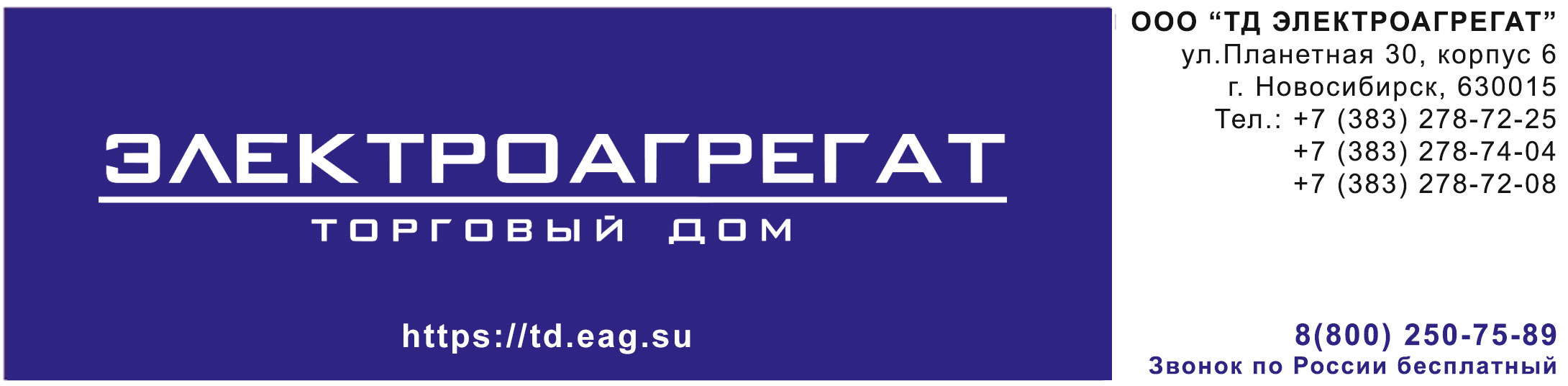 ТЗ на поставку дизельной электростанции открытого исполнения мощностью 300 кВт АД 300-Т400-1РДизельная электростанция  АД300-Т400-1Р открытого исполнения
(или эквивалент)  Исполнение – открытое на раме- номинальная мощность не менее 300 кВт (375 кВа)- номинальный ток не менее 541 А- допускаемая перегрузка в течении часа не менее 10%- частота вращения  не более 1500 об/мин- род тока трехфазный, переменный, частота 50 Гц - напряжение на клеммах   400 В- габаритные размеры агрегата не более 2900 х 1400 х 2200 мм- сухая масса агрегата не более 2400 кг- встроенный в раму топливный бак не менее 760 л в наличии- система охлаждения  водовоздушная- подогреватель охлаждающей жидкости электрический в комплекте- степень автоматизации  1-я - система запуска – электростартер не менее 24 В- управление должно осуществляться с помощью микропроцессорного контроллера с жк дисплеем ComAp AMF 20, или эквивалент (язык управления русский);- должен быть обеспечен контроль частоты, напряжения и тока генератора;- должен быть обеспечен контроль температуры охлаждающей жидкости, давления масла, уровня топлива;- должна быть обеспечена автоматическая остановка двигателя при выходе параметров за аварийные значения;- генератор подзарядки аккумуляторных батарей на не менее 24 В в наличии;- аккумуляторные батареи  не менее 2 шт. в комплекте поставки- двигатель: четырехтактный дизельный с  турбонаддувом DEUTZ  BF6M1015C- число цилиндров не более  6 c V образным расположением- диаметр цилиндра не более 132 мм- ход поршня не более 145 мм- регулятор оборотов двигателя - электронный- топливо   дизельное- удельный расход топлива не более 240 г/кВт.ч- удельный расход масла не более 1,1% от топлива- генератор: синхронный бесщеточный JSA 314 или эквивалент- тип регулятора напряжения - электронный- тип системы возбуждения – самовозбуждение.Расшифровка условного обозначения модели ДГУ


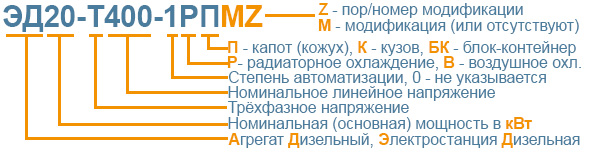 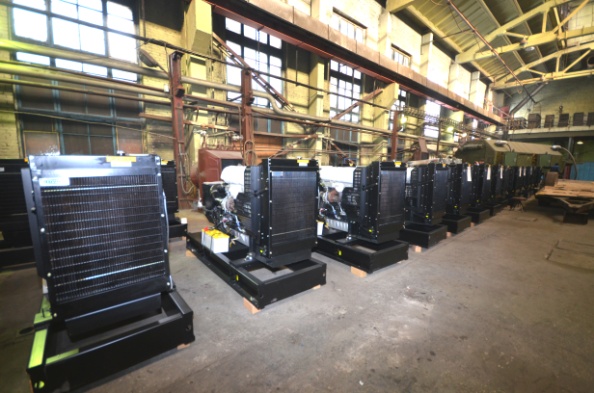 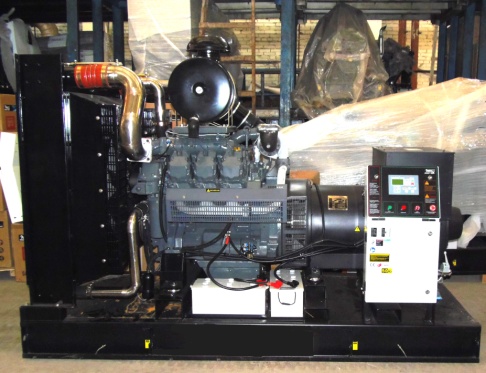 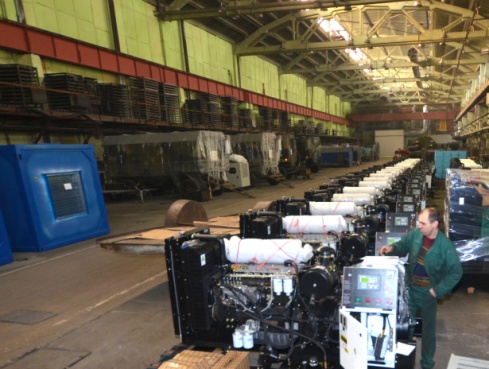 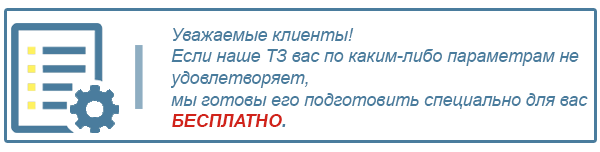 Для того, чтобы мы вам подготовили бесплатное ТЗ, вам требуется заполнить специальную форму на нашем сайте. Для этого осуществите переход по данной ссылке:
ОПРОСНЫЙ ЛИСТО нашей компании   Мы крупнейшая за Уралом компания, приоритетными направлениями деятельности которой являются  проектирование, разработка, изготовление, поставка и дальнейшее сервисное обслуживание систем гарантированного электроснабжения на базе дизельных электроагрегатов мощностью до 2500 кВт и напряжением 0,4 кВ/6,3 кВ/10,5 кВ различного исполнения.

КАЧЕСТВО ПРОДУКЦИИ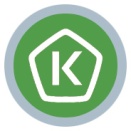     Все дизельные генераторы проходят обязательные приемо-сдаточные испытания в соответствии с утвержденной на предприятии «Программой испытаний ДГУ». На основании протоколов испытаний на изделие выдается сертификат.     Производственные площади предприятия оснащены испытательными климатическими камерами тепла и влаги, дождевания, холода. Камеры имитируют все погодные условия для испытания оборудования, чтобы убедиться, что изделия могут функционировать вне зависимости от климатических параметров и перепадов температур.                     

ГАРАНТИЯ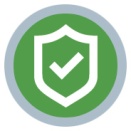     Стандартная гарантия на изделия ЭТРО составляет 12 месяцев или 2000 моточасов (что наступит раньше). В зависимости от модели дизельной электростанции и объекта, для которого предназначена установка, возможно увеличение гарантийного срока до 24 месяцев.Началом срока гарантийного периода является дата продажи или специально оговоренный срок в соответствии с договором (доставка на объект, проведение монтажных и пусконаладочных работ и т.д.).
ДОСТАВКА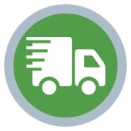     Выгодное географическое расположение в центре страны выделяет предприятие среди конкурентов, что дает возможность сократить сроки доставки и транспортные расходы.Компания ООО «Торговый Дом Электроагрегат» осуществляет оперативную доставку дизельных генераторов любой мощности и любого исполнения на объект заказчика любым видом транспортных средств (автомобильным, железнодорожным, речным/морским или авиа) в любой регион России: как в близлежащие города и населенные пункты, так и отдаленные.
СЕРВИСНОЕ ОБСЛУЖИВАНИЕ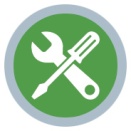     Компания выполняет гарантийное и сервисное обслуживание, монтаж и пусконаладку дизельных генераторов.
В распоряжении сервисного центра имеются несколько мобильных бригад для обеспечения возможности диагностики, ремонта и обслуживания дизельных электростанций любой мощности непосредственно на объекте.
КОНТАКТНАЯ ИНФОРМАЦИЯ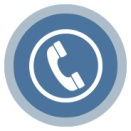 Общество с ограниченной ответственностью «Торговый Дом Электроагрегат» 
Адрес: 630015, Новосибирск, Планетная, 30Время работы: 
Пн-Птн - с 9-00 до 18-00 без обеда 
Сб, Вск - выходной 

Многоканальный телефон: 8 (800) 250-75-89 (звонок по России бесплатный) 
e-mail: info@td.eag.suТоргово - выставочный зал:
Единая справочная: +7 (383) 278-72-25Менеджеры по продажам: 

Дьяконов Алексей +7 (383) 278-72-08 dyakonov@eag.su
Шмонин Сергей +7 (383) 278-74-36 shmonin@eag.su
Каторжанина Елена +7 (383) 278-74-04 katorzhanina@eag.su
 

Сервисный центр: 
Администратор сервисного центра: +7 (383) 278-73-39